Federazione Italiana Giuoco Calcio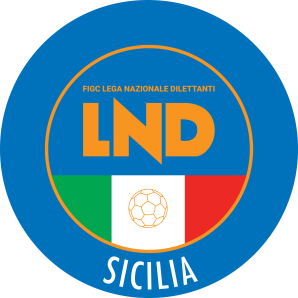 Lega Nazionale DilettantiCOMITATO REGIONALE SICILIAVia Orazio Siino s.n.c., 90010 FICARAZZI - PACENTRALINO: 091.680.84.02FAX: 091.680.84.98Indirizzo Internet: sicilia.lnd.ite-mail:crlnd.sicilia01@figc.itStagione Sportiva 2023/2024Comunicato Ufficiale n° 493 del 12 giugno 20241.   COMUNICAZIONI DEL COMITATO REGIONALE vista la legge regionale 16 maggio 1978 n.8 art. 13 e 14; visto il D.D.G. n. 1799 del 3.8.23 con il quale è stata approvata la disciplina per la richiesta e l’erogazione dei contributi destinati al potenziamento delle attività sportive isolane per l’anno 20223;Visto il DDG n. 3031\/S5 del 28.11.2023 con la quale è stato approvato il piano di riparto dei contributi destinati ai Comitati Regionali delle Federazioni Sportive Nazionali, alle società sportive siciliane iscritte al Registro Nazionale delle attività sportive dilettantistiche per l’anno 2023 (stagione sportiva 2022/23), pubblicato nella G.U.R.S. il 07.12.2023;visto il DDS n.1166-S5 del 29.05.2024 con la quale è stato disposto il pagamento della somma di euro 785.216,21;preso atto che in data odierna 12.06.2024 è pervenuto il bonifico dalla Regione Siciliana di euro 785.214,21;si pubblica il seguente piano di riparto:Le somme saranno accreditate sui conti intrattenuti presso questo Comitato Regionale Sicilia ed utilizzate a coperture delle somme dovute per diritti, oneri, spese di tesseramento ecc..  Il saldo residuo al 1 luglio 2024 sarà trasferito automaticamente nel portafoglio Iscrizioni ed utilizzabile per le iscrizioni e/o tesseramento per la prossima stagione sportiva 2024-25.Le società sono pregate di restituire a mezzo email sicilia.amministrazione@lnd il modello allegato. PUBBLICATO ED AFFISSO ALL’ALBO DEL COMITATO REGIONALE SICILIA IL 12 GIUGNO 2024            IL SEGRETARIO						             IL PRESIDENTE       Wanda COSTANTINO							Sandro MORGANAMatr.DenominazioneCodice FiscaleImporto5760A.S.D. BARRESE91015620866€ 1.512,009455A.S.D. FINCANTIERI PALERMO 05545180829€ 1.008,0024130A.S.D. JUVENILIA 93003430811€ 868,0026130A.P.D. LEONFORTESE 80002800862€ 1.260,0037200A.S.D. PETROSINO 196991001020816€ 896,0059215POL. POMPEI80005280831€ 756,0059640U.S.D. AQUILA 83031250836€ 1.148,0061548A.P.D. MELILLI01065630897€ 1.400,0062365A.S.D. SAN GREGORIO PAPA 03980000826€ 924,0064741A.S.D. CITTA' DI ACI SANT'ANTONIO93186320870€ 1.036,0065084U.S.D. ATLETICO CATANIA 93003540874€ 616,0065584A.S.D. ALUNTINA 84004240838€ 1.372,0065590A.S.D. S.DOMENICA VITTORIA 01331160836€ 980,0066408U.S.D. CALATAFIMI DON BOSCO 93003680811€ 1.036,0066659A.P.D. FULGATORE 80007780812€ 1.932,0066806F.C.D. SERRADIFALCO80008830855€ 1.904,0067339U.S.D. AGIRA 80004750867€ 2.016,0068233A.S.D. CITTA' DI AVOLA 202093001300891€ 980,0068740U.S. SFARANDINA A.S.D. 95002100832€ 1.316,0069137A.S.D. MARIANOPOLI92002330857€ 700,0069268SSDARL RAGAZZINI RED 05022150873€ 2.352,0071345U.S.D. AUDAX POERIO91003430872€ 532,0071347U.S.D. ROCCAACQUEDOLCESE01319910830€ 728,0071704A.POL. ACR CASTELLUCCESE95020730834€ 1.064,0072441A.S.D. KAMARAT 02577380849€ 1.120,0073462A.S.D. CASTELTERMINI 93008810843€ 1.176,0073893A.S.D. SCORDIENZE93028040876€ 532,0074557U.P.D. SANTA CROCE 92004050883€ 952,0074563A.S.D. PRO MENDE CALCIO02555250832€ 1.596,0074783P.G.S. OR.SA.92002190889€ 1.204,0075360A.S.D. POLSPORTIVA SANT'ALESSIO97059730834€ 980,0075661A.C.D. ALCARA95002520831€ 784,0075699A.S.D. A. LIBERTAS RARI NANTES 00672680899€ 2.212,0079108ACS.D. VIS BORGO NUOVO 04416710822€ 392,0079622A.S.D. CLUB 8397054100827€ 784,0080206A.S.D. ACR BORGATESE S.ANTONINO90004150836€ 784,0082322A.S. PALERMO FUTSAL EIGHTYNIN.04139950820€ 1.176,00201238A.S.D. GSC 1981 NAXOS92000330875€ 1.148,00201241POL. CATANIA 198093009890877€ 1.176,00203212P.G.S. OR.SA.90000610882€ 420,00203319G.S. DON ORIONE 97035830823€ 84,00204574A.S. GIOVANILE MASCALI 92005990871€ 1.120,00204768POL. GARIBALDINA A.S.D.91002150810€ 1.820,00205146A.S.D. CENTRO OLIMPIA GIARRATANA92004140882€ 1.008,00205684A.P.D. LIBERTAS CATANIA NUOVA 93036300874€ 1.288,00205925S.C. AVERNA A.S.D.92014900853€ 392,00206626A.S.D. SPORT CLUB GIUDECCA 93003630816€ 840,00500471A.S.D. PALERMO 97038660821€ 868,00740002A.C.D. CITTA' DI CASTELDACCIA 90001910828€ 952,00740014A.C.D. CITTA' DI ACICATENA 90063430871€ 980,00740020A.S.D. CASTELLAMMARE CALCIO 9493015020816€ 756,00740044A.S.D. REAL SOMMATINO92007880856€ 700,00740051POL.D. CITTA' DI CANICATTINI 93020950890€ 1.568,00740102A.S.D. SAN VITO LO CAPO 93015430817€ 1.204,00740116ATLETICO PATERNO'93023490878€ 1.456,00740131A.S.D. ARCI GRAZIA 92003530836€ 644,00740133ASC.D. NUOVA RINASCITA 94004900836€ 1.848,00740172A.S.D. ATHENA 93014400845€ 1.988,00740215A.S.D. KASMENE91004710884€ 476,00740233A.S.D. MISTRAL MEETING CLUB97077160824€ 1.344,00740264A.S.D. ACCADEMIA MAZZARINESE90009960858€ 1.288,00740271A.P.D. VILLABATE 97132550829€ 2.436,00740273A.S.D. WISSER CLUB 97118920822€ 896,00740287POL.D. SPARTA PALERMO97146350828€ 364,00740326C.S. KAMARINA 92008610880€ 756,00740339A.S.D. CITTA' DI CARINI 03477630820€ 2.492,00740341S.S.D. RG A.R.L.01237780893€ 2.044,00740343A.S.D. MODICA AIRONE 81004300885€ 2.492,00740366P.G.S. VILLAUREA A.S.D.97023930825€ 1.232,00740389A.S.D. RODI' MILICI 90007550834€ 588,00740393A.S.D. SCICLI BRUFFALORI01041810886€ 1.064,00740394A.S.D. LA MADONNINA 03399000870€ 672,00740552A.P.D. CITTA' DI LEONFORTE 91022060866€ 1.484,00740557A.S.D. BRONTE 03658420876€ 952,00740559A.S.D. FERLA 93037730897€ 1.120,00740654SSDARL MASCALUCIA C503751270871€ 560,00740675A.S.D. FOOTBALL CLUB VITTORIA90013140885€ 868,00740739POL.D. CITTA' DI MISTRETTA 95022630834€ 1.204,00740746ASS. REAL SUTTANO92039750853€ 1.008,00740777A.S.D. ACQUAVIVA 92039880858€ 616,00740801A.D.P. ARGYRIUM91025790865€ 1.036,00740803POL.D. MIRTO95003500832€ 1.064,00740807A.S.D. TEAMSPORT MILLENNIUM93096670877€ 2.660,00740815A.P.D. FRIGINTINI90004360880€ 1.204,00740866U.S.D. PANORMUS S.R.L.05932500829€ 1.848,00740873A.S.D. SAN FILIPPO DEL MELA 02724820838€ 336,00740903ASS. LIBERTAS ZACCAGNINI90003580835€ 532,00740919U.S.D. PRIZZI 97170260828€ 728,00740920A.S.D. ATLETICO BIANCAVILLA 93123920873€ 756,00910283A.S. PORTO EMPEDOCLE93019080840€ 616,00910286A.S.D. SC. CALCIO SANGIOVANNESE93019540843€ 1.148,00910397A.S.D. ME.TA. SPORT 92013230880€ 924,00910519A.S.D. PGS VIGOR SAN CATALDO80008620850€ 1.120,00910609A.S.D. CITTA' ISOLA DELLE FEMMINE 04421500820€ 840,00910615A.S.D. PARMONVAL 97124770823€ 1.008,00910616ASDC POLISPORTIVA GONZAGA04260140829€ 2.380,00910664A.S.D. TIEFFE CLUB 04417800820€ 1.708,00910851A.P.D. FUTURA 02011940836€ 840,00910871POL.D. CALCIO SICILIA 04521430829€ 2.100,00911148A.S.D. STEFANESE CALCIO 93001530836€ 1.092,00911468APCS NESIMA 2000 DILETTANT.93088100875€ 784,00911513A.S.D. CALCIO VITTORIA91007130882€ 952,00911720A.S.D. IBLA 03620000871€ 840,00911843A.S.D. SPORTLAND 200090008730898€ 756,00911847A.S.D. FREE TIME CLUB95020400834€ 1.680,00912261A.S. SPORTMANIA 90011430882€ 336,00912507ASC.D. FALCONE 90009430837€ 336,00912525ASDPOL NISSENA 80009040850€ 336,00912527A.S.D. REAL GELA 90013730859€ 1.792,00912567POL.D. LASCARI91002410826€ 896,00912710POL. ROSOLINI 2000 PG FRASSATI92012640899€ 756,00912935A.P.D. RIESI 200290014500855€ 1.568,00912950C.S.D. LUDICA LIPARI91002210838€ 1.204,00913346A.S.D. GANGI95003260825€ 980,00913395A.S.D. GINNIC CLUB STADIUM 92004360845€ 336,00913411SSDARL SIRACUSA CALCIO 192492024610880€ 1.036,00913797A.S.D. POLISPORTIVA GIOIOSA02767470830€ 1.400,00914723CAMPANARAZZU A.S.D.93127600877€ 560,00914940A.S.D. ATLETICO FRANCOFONTE 01484390891€ 1.008,00915076A.S.D. TUSA 95023560832€ 868,00915223U.S.D. LA MERIDIANA 04197670872€ 2.772,00915374A.S.D. AVOLA 92014830894€ 952,00915396A.S.D. GIARDINI NAXOS 96002290839€ 1.288,00915986A.S.D. CONCA D'ORO MONREALE 05481200821€ 1.484,00916079A.D.P. SINAGRA CALCIO 94006760832€ 1.260,00916129A.C.D. DON CARLO MISILMERI05459830823€ 1.876,00916520A.S.D. CITTA' DI TRAPANI 93047700815€ 1.960,00916525A.S.D. C.U.S. PALERMO 80015900824€ 3.136,00916528A.S.D. DRAGO ACIREAELE CALCIO A504308710872€ 392,00916584A.S.D. CITTA' DI GALATI02828410833€ 868,00916791A.S.D. SPORTING ALCAMO ONLUS93040380813€ 1.008,00916950A.S.D. VALLE JATO CALCIO 97201770829€ 1.008,00917736A.S.D. SPORT CENTER TORRACCHIO96023540824€ 1.092,00917845A.S.D. CITTA' DI MARSALA 02235590813€ 1.120,00918036ASDCRT SAN NICOLO'90036570878€ 700,00918155A.S.D. FC PRIOLO GARGALLO93052530891€ 1.484,00918250A.S.D. SICILIA TENNIS ACADEMY93134760870€ 728,00918256A.S.D. VALGUARNERESE 91033350868€ 1.288,00918350ASD.AC GERACI 96016500827€ 1.064,00918439POL.D. ICCARENSE97082450822€ 1.540,00918441A.S.D. MESSINA 200697083900833€ 476,00918475A.S. ATLETICO CASSIBILE 01560760892€ 896,00918477A.S.D. GAME SPORT RAGUSA 01331470888€ 2.464,00918562A.S.D. GI.FRA. MILAZZO 92018080835€ 1.036,00918564A.S.D. FOOTBALL CLUB ENNA 91033820860€ 1.316,00918861A.S.D. PATERNO' CALCIO 93189420875€ 1.680,00918942A.S.D. MONREALE CALCIO97219870827€ 1.820,00919704A.S.D. PUNTO ROSA 97218490825€ 1.456,00919748A.S.D. FORTITUDO BAGHERIA 90012090826€ 1.960,00919803A.S.D. ATLETICO MAZARA 91023980815€ 616,00919805S.S.D. SANTA SOFIA CALCIO S.R.L.02479000842€ 2.100,00919811A.S.D. FAIR PLAY COMISO 91011560884€ 392,00920078A.S.D. CITTA' DI MASCALUCIA 04567200870€ 1.008,00920142A.S.D. SIAC97055470831€ 784,00920162A.S. SNOOPY SPORTING CLUB 90006860853€ 448,00920236A.S.D. FAVIGNANA 02442600819€ 644,00920243A.S.D. CICLOPE BRONTE 93146140871€ 672,00920286A.S.D. PALERMO CALCIO A505479200825€ 1.344,00920357A.S.D. STEFANO CATANIA 90013940839€ 1.064,00920612A.S.D. PANTANELLI SPORT 93057530896€ 364,00920991A.S.D. CL CALCIO 92049290858€ 1.792,00921437A.P.D. RINASCITANETINA 200892017110898€ 1.288,00921571A.S.D. SPORTING TERMINI05844860824€ 1.456,00921606A.S.D. NASITANA 02981780832€ 840,00921779A.C.D. CUSTONACI 93055490812€ 980,00921783A.S.D. VIVI DON BOSCO90013910832€ 2.576,00921789A.S.D. GIO.CA.TO.92024040872€ 308,00930577A.S.D. SANTANGIOLESE 03061910836€ 1.064,00930596A.S.D. LICATA CALCIO02870370844€ 1.316,00930974A.S.D. SPORTISPICA MARCOMONACO90022200886€ 1.596,00931217A.S.D. CITTA' DI CALATABIANO 96009450832€ 672,00931390A.S.D. GESCAL 97092720834€ 1.428,00931395A.S.D. PRO FALCONE90014700836€ 588,00931510A.S.D. CLUB SPORTIVO LAVINAIO90036750876€ 280,00931533A.S.D. ALPHA SPORT SAN GREGORIO93158550876€ 1.708,00931585A.S.D. ATLETICO CAMPOBELLO C502552220846€ 1.008,00931617A.S.D. ORATORIO.S.CIRO E GIORGIO97228830820€ 896,00931667A.S.D. PRO TONNARELLA 90014530837€ 812,00931670A.S.D. CITTA' DI VILLAFRANCA 03050640832€ 784,00931694A.S.D. SANTANTONINO90014720834€ 952,00931695S.S.D. CAMARO 1969 S.R.L.97081860831€ 2.044,00931805A.S.D. HOLIMPIA SIRACUSA 93073890894€ 784,00931925A.S.D. LEO SOCCER 04734000872€ 616,00932415A.S.D. RENZO LOPICCOLO TERRASINI 97250450828€ 2.240,00932867A.S.D. SPORTING ETNEO90044960871€ 840,00932869A.S.D. ATLETICO HYBLEA92033280881€ 1.176,00932892A.S.D. LUDOS ALCAMO02399920814€ 560,00932949F.C.D. VIRTUS OLIMPIA 201097250950827€ 840,00932993A.S.D. OLIMPIQUE PRIOLO93063720895€ 476,00933146POL.D. LAPINETINACITTADIROSOLINI92008930890€ 560,00933147A.S.D. VILLASMUNDO 90017790891€ 1.316,00933148A.S.D. SPORTING PALLAVICINO 97244650822€ 1.736,00933160A.S.D. FLORIO 97251170821€ 896,00933381A.S.D. CARLENTINI CALCIO 04829790874€ 1.400,00933434ASC.D. TEAM SCALETTA97075200838€ 476,00933657A.S.D. ADERNO'93128780876€ 588,00933683ASDPOL BOEO MARSALA 91001730810€ 616,00933713POL. SANTA MARIA A.S.D. 90023560858€ 1.708,00934107A.S.D. LIBERTAS OLIMPYC SCICLI90024710882€ 644,00934290A.S.D. REAL CASALE91014010820€ 476,00934437A.S.D. CANTERA CIAKULLI97262320829€ 980,00934462A.S.D. NUOVA AZZURRA FENICE90016100837€ 616,00934596A.S.D. CITTA' BALESTRATE TRAPPETO 97246570820€ 896,00934718A.S.D. CASTELVETRANO SELINUNTE02438950814€ 1.932,00934762A.S.D. KICK OFF93063630813€ 1.260,00934811A.S.D. REAL BELVEDERE93066050894€ 1.652,00934867F.C.D. BARCELLONA FUTSAL 90016270838€ 896,00934902A.S.D. GIARRATANESE 01479560888€ 504,00934944A.S.D. CITTA' DI LINGUAGLOSSA 96010520839€ 700,00934955F.C.D. NEW EAGLES 201095019840834€ 1.904,00935046SSD CEN. POL. RAMACCA 1985 ARL02212290874€ 840,00935083A.S.D. ANIMOSA CIVITAS CORLEONE97264190824€ 840,00935145A.S.D. VALLEDOLMO96020740823€ 644,00935169A.S.D. GIOVANILE GELA 90024280852€ 1.176,00935171A.S.D. MEGARINI 2003 AUGUSTA 90018650896€ 644,00935245A.S.D. CITTTA' DI RIBERA 92022160847€ 1.036,00935316ASD.C. TERZO TEMPO 97249000825€ 1.764,00935742A.P.D. NBI MISTERBIANCO03513940878€ 476,00936120A.S.D. REAL CATANIA 93179710871€ 2.044,00936154A.S.D. RESUTTANA SAN LORENZO 97278290826€ 1.288,00936242A.S.D. CALCIO CICCIO GALEOTO97278590829€ 1.344,00936317A.S.D. CANICATTINESE01765880891€ 1.456,00936351A.S.D. MARSALA FUTSAL 201202476410812€ 1.428,00936353A.S.D. CITTA' DI SALEMI90019230813€ 1.176,00936376A.S.D. AURORA MAZARA     02404980811€ 1.484,00936460A.S.D. MONTALBANO90016870835€ 672,00936461A.S.D. FC GYMNICA SCORDIA 91024250879€ 1.456,00936464A.S.D. POL. MODICA CALCIO90026950882€ 1.064,00936466ASD ATLETICO MESSINA03226950834€ 840,00936468ASD CASTIGLIONE DI SICILIA 92029270870€ 1.568,00936520A.S.D. KATANE SOCCER93182220876€ 1.876,00936550A.S.D. VIRTUS GELA CALCIO 90024660855€ 420,00936551A.S.D. CALCIO MILITELLO 93183220875€ 840,00936606S.P.D. BRANCIFORTI 91001360865€ 588,00936637A.S.D. USTICA 97250990823€ 672,00936686A.S.D. GIOVANNI PAOLO II PGS97077510838€ 728,00936700A.S.D. AGA MESSINA 97105110833€ 1.232,00936704A.S.D. ROSMARINO03277250837€ 1.120,00936777A.S.D. TRINACRIA 93035900849€ 1.288,00936786A.S.D. AKRON SAVOCA 97114550839€ 1.036,00936802A.S.D. VALLELUNGA92048800855€ 420,00936862SSDARL CATANIA BEACH SOCCER93126340871€ 84,00936876A.S.D. PRO RAGUSA 01521050888€ 1.036,00936935ASCD CALTANISSETTA SOCCER 92055960857€ 952,00937018S.S.D. JUVENTUS ROCCABIANCA 94014290830€ 280,00937738A.S.D. ORLANDINA CALCIO94015090833€ 784,00937802A.S.D. SANCATALDESE CALCIO 01915510851€ 2.296,00937886A.S.D. SPORT CLUB PALAZZOLO93071170893€ 1.848,00938006S.S.D. CATANIA S.PIO X A R.L.05095190871€ 1.008,00938087A.S.D. ATLETICO STELLA D'ORIENTE 97291380828€ 1.680,00938231ACCADEMIA SIRACUSA 93066520896€ 2.016,00938359A.S.D. NEBROS 95022480834€ 1.372,00938567A.S.D. RAGUSA BOYS92037840888€ 2.184,00938590A.S.D. TEAM CALCIO05861310828€ 1.344,00938686G.S.D. CALCIO RANGERS 198697292170822€ 504,00938698A.S.D. SUPERGIOVANE CASTELBUONO 91015420820€ 1.036,00938751A.S.D. SANTA LUCIA 93071100890€ 1.176,00938756A.S.D. VILLAROSA CALCIO 91052130860€ 1.008,00938761A.S.D. VALDERICE CALCIO 201393069610819€ 2.016,00938762A.S.D. MONFORTE SAN GIORGIO C.92026200839€ 616,00938787S.S. MILAZZO 92026220837€ 1.596,00938799A.S.D. FC ALCAMO 192897291880827€ 952,00938806A.S.D. MERIENSE 90017900839€ 868,00938842A.S.D. GEAR PIAZZA ARMERINA 91048790868€ 1.344,00938958A.S.D. FENICE BELPASSESE 93190620877€ 1.232,00939051A.S.D. VIRTUS FAVARA93057340841€ 1.036,00939078U.S.D. EMPEDOCLINA 93066040846€ 812,00939080POL.D CITTA' DI PETRALIA SOTTANA 06254950824€ 644,00939158A.S.D. DON BOSCO MUSSOMELI92060750855€ 1.848,00939267A.S.D. SC SICILIA97110750839€ 532,00939357A.S.D. PONTE DI FERRO02522280847€ 952,00939564A.S.D. ELENFATINO CALCIO 90053370871€ 1.176,00940733ENNA CALCIO S.C.S.D.91054180863€ 2.072,00940887A.S.D. VIS PALERMO 97301260820€ 1.652,00940889S.S.D. FC TRAPANI 1905 A R.L.02549930812€ 2.016,00940890A.S.D. SIRACUSA C5 MERACO93073730892€ 588,00941135A.S.D. SPORTING CEFALU' 96023850827€ 1.148,00941136A.S.D. CASTELLAMMARE CALCIO 02535160812€ 728,00941266A.S.D. INVICTUS F.C. 201405195820872€ 1.540,00941308A.S.D. CALCIO SAPONARESE 03326680836€ 560,00941329A.S.D. NEXT LEVEL91067690866€ 1.176,00941335A.S.D. JONICA F.C. 03325150831€ 1.820,00941413A.S.D. POZZALLO DUE90028280882€ 1.848,00941417A.C.D. JUVENILIA 195803325160830€ 560,00941550A.S.D. AKRAGAS FUTSAL 02760550844€ 644,00941564A.S.D. MUXAR93068160840€ 588,00941641A.S.D. CANICATTI'02761580840€ 1.568,00941736A.S.D. FICARRA03325000838€ 672,00941739A.S.D. FURNARI PORTOROSA02974070837€ 588,00941773A.S.D. STELLA ROSSA SANTA TECLA 90055250873€ 448,00941805A.S.D. RINASCITA SAN GIORGIO 93190780879€ 1.904,00941865A.S.D. CITTA' DI BISACQUINO97302070822€ 616,00941962A.S.D. SAN GIORGIO PIANA 97302530825€ 1.008,00941966A.S.D. RIVER 92020370893€ 308,00941984A.S.D. SAN FRATELLO95024600835€ 672,00942060SSDARL SOCIETA' CALCISTICA GELA 01939710859€ 1.316,00942096A.S.D. DON BOSCO 200091054450860€ 1.652,00942116ASCD ATLETICO LICATA 91005040844€ 364,00942148A.S.D. CITTA' DI COMISO 92040510882€ 756,00942150A.S.D. PRIMAVERA MARSALA 91033960815€ 1.904,00942221ACSSD JSL JUNIOR SPORT LAB.94015730834€ 3.220,00943058A.S.D. CITTA' DI PETRALIA SOPRANA 06428940826€ 1.176,00943059A.S.D. MEDITERRANEA 93076220891€ 1.568,00943087S.S.D. ALBA ALCAMO 1928 S.R.L.02587130812€ 756,00943091A.S.D. F24 MESSINA97117600839€ 560,00943092A.S.D. YOUNG POZZALLO01599790886€ 1.680,00943094S.S.D. SICURLUBE FUTSAL A R.L.91055910862€ 1.428,00943105A.S.D. MERIVEN CALCIO A 5 92025950830€ 700,00943113A.S.D. VIAGRANDE C590057090871€ 1.652,00943366A.S.D. S.C. COSTA GAIA ADELKAM93074770814€ 1.876,00943851ASD BUON PASTORE 06445200824€ 1.848,00943894USD GEMINI CALCIO 93072010841€ 756,00944002ASD G.S.DON PEPPINO CUTROPIA92028530837€ 1.316,00944040ASD PRATO VERDE 94002290826€ 1.428,00944074A.S.D. MESSINA SOCCER SCHOOL97117640835€ 336,00944104A.S.D. CITTA' DI CANICATTI'02802610846€ 672,00944172A.S.D. DOMENICO SAVIO 97118470836€ 756,00944230A.S.D. CALCIO FURCI97118590831€ 868,00944236A.S.D. VIZZINI CALCIO 201591027990877€ 672,00944243A.S.D. GLORIA CITTA' DI S.CATALDO92063950858€ 1.260,00944264NUOVA ASD LUPA CALCIO93077050891€ 560,00944319USD TORTORICI95025670837€ 532,00944391A.S.D. NIKE AURORA ROSSA96025510825€ 840,00944418A.S.D. C.U.S.N. CALTANISSETTA 92063930850€ 280,00944507A.S.D. VILLAFRANCA BEACH SOCCER97118090832€ 812,00945126A.S.D. BIG M93073750890€ 392,00945210A.P.D. SORTINO 93080160893€ 1.960,00945212A.S.D. FAVARA ACADEMY93074480844€ 1.456,00945213POL.D. VIRTUS AVOLA 92024520899€ 1.512,00945215A.S.D. VALDINISI CALCIO97121600833€ 2.156,00945252A.C.D. CITTA' DI S.AGATA 95026400838€ 1.260,00945253A.S.D. PARTINICAUDACE 97319190829€ 1.708,00945277A.S.D. FCM 2011 MISTERBIANCO93211170878€ 1.484,00945320A.S.D. REAL SIRACUSA BELVEDERE 93079900895€ 980,00945366F.C.D. BELICE SPORT 02617080813€ 1.680,00945367A.S.D. FOOTBALL CASTELLAMMARE02625580812€ 1.792,00945402A.S.D. LERCARA97318930829€ 1.456,00945457A.S.D. PALERMO CALCIO POPOLARE97316580824€ 1.008,00945558A.S.D. ACADEMY KATANE SCHOOL05392930870€ 1.148,00945584A.S.D. REAL ITALA FRANCO ZAGAMI97121620831€ 644,00945597S.S.D. ACADEMY RIBOLLA S.R.L.06530450821€ 2.128,00945609S.S.D. PRO FAVARA 198402984220844€ 896,00945751A.S.D. MOTTA CALCIO 93210530874€ 1.596,00945761A.S.D. EDUCARE GIOVANI SPORT 93209420871€ 476,00945775A.S.D. CASALVECCHIO SICULO03424590838€ 868,00945800A.S.D. SALEMI POLISPORTIVA 90022620810€ 1.288,00945822A.S.D. ATLETICO SANTA CROCE 92041350882€ 700,00945835A.S.D. ISPICA ACCADEMY PEPPINO M 90030500889€ 1.708,00945838A.S.D. MASTERPRO CALCIO 92065390855€ 1.568,00945852F.C.D. ATLETICO 199405388670878€ 840,00945872A.S.D. VILLAGGIO S.AGATA 201693211520874€ 672,00945873A.S.D. RIPOSTO CALCIO 201692033840874€ 644,00945877A.S.D. REAL PHOENIX97311000828€ 616,00945943A.S.D. POL CITTA' DI NOTO01871840896€ 1.092,00945983A.S.D. S.ANNA ENNA 91057960865€ 560,00946013A.S.D. UNIONE SPORTIVA TRABIA 96026700821€ 1.036,00946065A.S.D. REAL PALAZZOLO93079450891€ 1.624,00946066A.S.D. ALESSANDRIA D.ROCCA 201693074990842€ 588,00946102A.S.D. REAL RAGUSA 01634120883€ 700,00946145A.S.D. S.S. KAGGI03429950839€ 1.008,00946169A.S.D. BELSITANA 96027140829€ 784,00946218A.S.D. TOP FIVE ACIREALE 90058060873€ 224,00946244A.S.D. CASSIBILE FONTANE BIANCHE 01896820899€ 1.008,00946265A.S.D. BOMPENSIERE FAMILY92064690859€ 1.120,00946296A.S.D. FEMMINILE MARSALA02634080812€ 1.904,00947057U.S.D. MESSANA 196697003930837€ 2.072,00947242A.S.D. GALACTIC ACADEMY02661360814€ 784,00947261A.S.D. BAGHERIA CITTA' DELLE VILLE 90022990825€ 1.148,00947284A.S.D. CITTA' DI SANTA CROCE 92042270881€ 1.176,00947291A.S.D. ACDEMY BARCELLONA S.C.03472730831€ 2.016,00947516CITTA' DI SAN VITO LO CAPO 93078470817€ 672,00947570A.S.D. LEONESSE WHITE91059930866€ 728,00947642U.S.D. PROVINCIALE97125070835€ 644,00947645A.S.D. ATLETICO PAGLIARA97125040838€ 672,00947728A.S.D. PG PRO CALCIO CATANIA90061800877€ 1.008,00947739A.S.D. MAZZARRONE CALCIO 91029850871€ 616,00947773A.S.D. CALCIO SANTA VENERINA 90061960879€ 504,00947782A.S.D. SPORTING FIUMEFREDDO05196880875€ 364,00947833A.S.D. REAL MISTERBIANCO 3.093217610877€ 896,00947882A.S.D. ROBUR LETOJANNI 202203478930831€ 672,00947898A.S.D. ATLETICO BARCELLONA 90023150833€ 588,00947940A.S.D. F.C. PUNTESE90062070876€ 504,00947995A.S.D. ATLETICO FAVARA  93077440845 € 504,00947996A.S.D. REAL GAZZI 97125320834€ 672,00948064A.S.D. ACD ZAFFERANA 90062060877 € 448,00948112A.S.D. CANTERA93211400879€ 756,00948121A.P.D. SOMMATINESE CALCIO 92066960854€ 1.064,00948127A.S.D. FUTSAL ROSOLINI 92026380896€ 448,00948128A.S.D. CALCIO A5 JANO TROMBATORE 92026390895€ 784,00948170A.S.D. NICOSIA FUTSAL91060080867€ 1.092,00948422A.S.D. BUTERESE 90031580856€ 896,00948504ASCD VIGOR ITALA 03493380830€ 1.148,00948923POLDIL NEW GARDEN CENTER97334610827€ 336,00949223A.S.D. CASTELDACCIA 90021700829€ 1.260,00949224A.P.D. OR.SA. PROMOSPORT 90024940836€ 2.184,00949314SSDARL CITTA' DI ACIREALE 194605573970877€ 1.624,00949335A.S.D. ACADEMYPANORMUS S.ALFONSO06703470820€ 1.848,00949478A.S.D. REAL MODICA90031680888€ 1.344,00949479A.S.D. LIPARI I.C.90024870835€ 504,00949522A.S.D. REAL TRINACRIA CT93223000873€ 1.820,00949546A.S.D. OLIVARELLA 90022770839€ 616,00949556A.S.D. ROCCALUMERA CALCIO 97128320831€ 756,00949588SSDARL LA CANTERA PIANTO ROMANO02702470812€ 1.736,00949589A.S.D. NISCEMI FOOTBALL CLUB90032200850€ 560,00949594A.S.D. MERIDIANA ETNA SOCCER93223780870€ 1.484,00949622A.S.D. PIANETA CALCIO 93085230899€ 1.120,00949752A.S.D. ATLETICO MONREALE 97319990822€ 1.008,00949775SCSD UNITAS SCIACCA CALCIO 02913990848€ 1.288,00949827A.S.D. CAMPOREALE CALCIO 201897336410820€ 392,00949834SSD AKRAGAS 2018 SRL93079220849€ 1.540,00949836A.S.D. AL QATTA' SPORTING CLUB90028650845€ 896,00949838A.P.D. LAGOREAL 198191061490867€ 476,00949845A.S.D. SAN PIETRO CALCIO 05844280874€ 812,00949868A.S.D. FAIR PLAY MESSINA 97128540834€ 2.100,00949873A.S.D. VIRTUS ETNA FC 92036020870€ 728,00949906A.S.D. MORACE FOOTBALL CATANIA 93223380879€ 1.092,00949937A.S.D. GATTOPARDO PALMA 02914710849€ 1.204,00949956A.S.D. VE.CO. CALCIO A 5 PALERMO 97337730820€ 980,00949977A.S.D. VIS BOMPIETRO 96029560826€ 672,00950014A.S.D. GIOVANILE COLLESANO 96026890820€ 1.232,00950025A.S.D. SICILGRASSI C590063590872€ 896,00950176FADA FOOTBALL CLUB SSDARL06679600822€ 1.932,00950228A.S.D. RIVIERA NORD 97128780836€ 728,00950232A.S.D. F.C. GRAVINA 93224230875€ 700,00950245A.P.D. CITTA' DI PRIOLO 01970860894€ 756,00950249A.S.D. CITTA' DI FRANCAVILLA96013910839€ 700,00950250A.S.D. CITTA' DI ADRANO C593224030879€ 896,00950268A.S.D. ROMETTA 90025210833€ 868,00950286A.S.D. JUNIOR RAMACCA 91016440876€ 728,00950310A.S.D. VIRTUS ROMETTA 90025390833€ 700,00950311A.S.D. BURGIO92031310847€ 672,00950328A.S.D. ATLETICO VILLALBA92068250858€ 560,00950344A.S.D. ACADEMY SANT AGATA 201803532430836€ 1.400,00950345A.S.D. MATTROINA HANDBALL91059830868€ 728,00950380A.S.D. CAMPOBELLO 197002918020849€ 616,00950384A.S.D. SCIARA96029680822€ 588,00950390A.S.D. VITTORIA FOOTBALL CLUB 91020430889€ 1.764,00950442POL FULGENTISSIMA A.D.90021630844€ 504,00950462ACPD COLLEVERDE93059100847€ 336,00950466A.S.D. VIOLA FUTSAL CERAMI 91061760863€ 616,00950628A.S.D. CANALICCHIO B.S. CATANIA 05507850872€ 560,00950699A.S.D. PLAY SOCCER SCHOOL 05621700870€ 1.596,00951367A.S.D. ATOMO NETWORKS06792750827€ 588,00951480A.S.D. POLISPORTIVA NICOSIA 91062640866€ 1.680,00951543A.S.D. MERLO CALCIO A 506796910823€ 532,00951545A.S.D. REAL ROCCHENERE97130220839€ 1.008,00951546A.S.D. SAN GIORGIO96026510824€ 588,00951572A.S.D. RSC RIPOSTO92036150875€ 1.512,00951588A.S.D. FOOTBALL CLUB MARSALA 90024860810€ 560,00951643A.S.D. DELFINI SPORTING ARENELLA 97345150821€ 1.036,00951721A.S.D. TEAM SPORT SOLARINO 93087810896€ 1.176,00951722A.P.D. DRIBBLING91038640818€ 784,00951767A.S.D. CALCIO TRINACRIA MESSINA97131180834€ 1.120,00951801CIAKULLI CALCIO SSD S.R.L.06782900820€ 1.428,00951803A.S.D. PUNTA VUGGHIA BAGHERIA 90022380829€ 532,00951846G.S.D. ACADEMY LAMPEDUSA CALCIO93081030848€ 700,00951847A.S.D. DREAM SOCCER 91021090880€ 1.764,00951869A.S.D. FOOTBALL CALTANISSETTA 92069440854€ 224,00951890A.S.D. TORREGROTTA 197303572930836€ 1.624,00951952A.S.D. A.C. CITTA' DI PETTINEO95028980837€ 392,00952089A.C.D. VIGLIATORE 90026990839€ 560,00952173A.S.D. D.B. PARTINICO 97344380825€ 1.428,00952199U.S.D. QUISQUINESE SANTA ROSALIA 93068820849€ 280,00952201A.S.D. SCICLI SPORTING CLUB 90033600884€ 1.708,00952216A.S.D. AMATORI KAGGI96014280836€ 448,00952218A.P.D. CRISAS ASSORO 91061890868€ 1.008,00952223A.S.D. FUTSAL FERLA 93088800896€ 924,00952230A.S.D. LIBRIZZI 02152030835€ 756,00952262A.S.D. S.ERNESTO CHRISTI ATHLETA97253700823€ 1.120,00952268A.S.D. FUTSAL PALAGONIA 91024640871€ 812,00952283POL.D ATLETICO RADDUSA 91024270877€ 364,00952321A.S.D. MAMMA MIA SPORT 97131530830€ 532,00952322A.S.D. VULCANO90027160838€ 588,00952356A.S.D. CALCIO ROMETTA MAREA 90027180836€ 420,00952384A.S.D. BLU LAND01923330896€ 392,00952389A.S.D. REGINA MUNDI S.G.A.P.97346180827€ 448,00952399A.S.D. DORICA CALCIO 90033000853€ 1.064,00952449A.S.D. TREMESTIERESE CALCIO 05693480872€ 728,00952462A.S.D. SP ULISSE VILLAFRANCA T. 90027190835€ 896,00952470A.S.D. CORAX GRANITI 96014190837€ 84,00952502A.S.D. REAL BIANCAVILLA93230170875€ 1.148,00952504A.S.D. ACI E GALATEA90065520877€ 896,00952516A.S.D. CIANCIANA CALCIO93081720844€ 700,00952701A.S.D. NEW TEAM CATANIA05694110874€ 1.316,00952906A.S.D. MELAS 90023110837€ 1.400,00952907A.S.D. F.C. BELPASSO 201405764020870€ 1.904,00952945A.S.D. VIRTUS ISPICA 202090034380882€ 784,00952950A.S.D. ASPRA 06882940825€ 1.260,00952951A.S.D. VALLE DEL MELA CALCIO03626420834€ 2.380,00952954A.S.D. CITTA' DI TAORMINA 96014630832€ 2.296,00952955A.C.D. FOLGORE MILAZZO90028720838€ 2.072,00952956A.S.D. NISSA F.C.92044260856€ 1.288,00952957F.G.C. MEGARA 190893090960894€ 1.456,00952985A.S.D. F.C. MAZARA CALCIO 02773270810€ 644,00952987BORGO NUOVO CALCIO S.R.L.06821350821€ 1.820,00953020A.S.D. CLUB PALERMO97349210829€ 280,00953025A.S.D. MISTERBIANCO CALCIO93234310873€ 1.540,00953058A.S.D. LIMINA CALCIO97133530838€ 420,00953059A.S.D. CITTA' DI MASCALI92037760870€ 476,00953073A.S.D. GIOVANILE ROCCA 03618140838€ 1.904,00953168A.S.D. STRUMENTO90065180870€ 812,00953178U.S.D. FITALESE 198195030260830€ 616,00953186A.S.D. EMIRI 97319180820€ 784,00953196A.S.D. REAL CANICATTI'90033780843€ 448,00953197A.S.D. CITTA' DI SANTA TERESA 97133630836€ 1.036,00953222A.S.D. ATLETICO DREAM SOCCER 92045520886€ 924,00953250A.S.D. POLISPORTIVA REAL SPORTS06891950823€ 840,00953258A.S.D. TAORMINA SOCCER SCHOOL96014660839€ 1.148,00953321A.C.D. VIS ATHENA 97351840828€ 364,00953329A.S.D. REAL TORRE 202092037840870€ 560,00953335A.S.D. AC ESTRELA CATANIA93234390875€ 532,00953359A.S.D. REAL SICILIA 202293234530876€ 1.092,00953388A.S.D. SANT'ISIDORO BAGHERIA 90022950829€ 1.008,00953395A.S.D. NEW GRANITI CALCIO03630630832€ 280,00953428A.S.D. SCUOLA PORTIERI E.SALONIA92026340890€ 560,00953452A.S.D. CARONIA CALCIO95030600837€ 560,00953466A.C.D. FONDACHELLI90029080836€ 784,00953494A.S.D. LEONZIO 1909 FUTSAL 93091700893€ 672,00953507A.S.D. CHIARAMONTANI 03120970607€ 784,00953542A.S.D. RAGGIO DI LUCE 97215760824€ 504,00953554A.S.D. TERRASINI PAESE DI MARE 97353550821€ 1.344,00953563SSD UNIME ARL 03640010835€ 1.848,00953731A.S.D. VIS MAZARA 2000 CALCIO AC02804000814€ 588,00953824A.S.D. FUTSAL KALAT PROJECT91032910878€ 588,00953825ASD NUOVA CITTA' DI GELA F.C.02088890856€ 2.072,00953838ASD FUTSAL MAZARA 202091041050815€ 952,00953840A.S.D. FOLGORE CALCIO C.VETRANO 02810760815€ 1.092,00953894A.S.D. VIRTUS LEONFORTE 91065350869€ 700,00953897ASD JONIA CALCIO FC05860710879€ 2.156,00953905A.S.D. ACCADEMIA TRAPANI93086180812€ 2.464,00954036A.S.D. ACCADEMIA 90023800825€ 2.240,00954037U.S.D. CR SCICLI01768700880€ 1.680,00954046A.S.D. CITTA' DI PACE DEL MELA 90030940838€ 644,00954048A.S.D. ARETUSA 94    93095190893 € 1.204,00954101A.S.D. PHILBORDON 05858360877€ 448,00954106A.S.D. PRIOLO ACADEMY02059990891€ 672,00954142A.S.D. US TERRANOVA 02090660859€ 560,00954152U.S.D. SAN SEBASTIANO 91066210864€ 728,00954158A.S.D. CLUB FINALE 96030910820€ 756,00954159A.S.D. TREMESTIERI ETNEO93240010871€ 420,00954160A.S.D. QAL AT 91032330879 € 1.484,00954161A.S.D. PEDARA 90067730870€ 1.680,00954163A.S.D. FUTSAL ALTOFONTE 202106987170823€ 588,00954164A.S.D. NUOVA PELORO03581880832€ 812,00954176A.S.D. AGRIGENTO FUTSAL 93086170847€ 532,00954177A.S.D. CITTA' DI TRECASTAGNI 90068340877€ 812,00954178A.S.D. ROKKALIA 97360240820€ 952,00954187A.S.D. POLISPORTIVA FICARAZZI90023810824€ 784,00954190A.S.D. SARA03557110834€ 308,00954191A.S.D. CASTELL'UMBERTO 95031520836€ 672,00954202S.S.D. RIBERA195492034130846€ 812,00954225A.P.D. 90011 BAGHERIA 90023820823€ 812,00954261A.S.D. REAL FRANCAVILLA 96015120833€ 700,00954262A.S.D. SPORTING CASALE 91066370866€ 1.148,00954263A.S.D. PARTANNA CALCIO90026260811€ 616,00954265A.S.D. CALCIO CLUB S.V.05864150874€ 1.568,00954266A.S.D. A.S.N.ACADEMY CALTAGIRONE91033030874€ 896,00954299A.S.D. NOTO FC 202192029170898€ 1.372,00954533POL. DIL ANTONIO ROSMINI93045520819€ 252,00954534A.S.D. ACCADEMY S.SOFIA LICATA 90036380849€ 364,00954768ASD S.S. LEONZIO 190993098670891€ 1.148,00954786A.S.D. NUOVA IGEA VIRTUS 90032990831€ 1.344,00954923ASD COMPRENSORIO DEL TINDARI 94013160836€ 1.484,00954933A.S.D. BONIFATO ALCAMO FUTSAL93088360818€ 1.848,00954936ASD SPORT PALERMO 97360130823€ 1.484,00954940A.S.D. ALCAMO ACADEMY02842220812€ 1.624,00955017SSD CATANIA A RL05946120879€ 1.848,00955073A.S.D. PIOPPO FUTSAL97369090820€ 644,00955074A.S.D. ACIREALE C590069980879€ 1.120,00955165A.S.D. REAL PACHINO 92029860894€ 1.036,00955189A.S.D. ACADEMY SANCATALDESE92074430858€ 196,00955195A.S.D. ORATORIO SAN VINCENZO97369360827€ 1.232,00955196A.S.D. VIRTUS MESSINA 97139030833€ 392,00955247ASD R. SAN GIOVANNI BOSCO92032450873€ 476,00955272A.S.D. ACADEMY CASTELDACCIA 90025070823€ 252,00955314A.S.D. ARCOBALENO90057810872€ 700,00955317A.S.D. SPORT PROJECT ACADEMY03718780830€ 644,00955332A.S.D. FICARAZZI C590005040820€ 616,00955342A.S.D. CUS CATANIA 80007070875€ 476,00955345U.S.D. ATLETICO GANGI 96021630825€ 896,00955351A.S.D. FUTSAL LENTINI93099850898€ 588,00955376A.S.D. CITTA' DI RAVANUSA 90036970847€ 1.204,00955384A.S.D. RIVER PLATANI 93065470846€ 532,00955396A.S.D. SANCONITANA 91026570878€ 728,00955406A.S.D. RIVIERA ACIREALE 90070330874€ 532,00955409A.S.D. GP2 SPORTING OLIVARELLA90031400832€ 504,00955410A.S.D. FUTSAL ACADEMY CANICATTI'03055510840€ 1.036,00955417A.S.D. SP CARLENTINI CALCIO 93098920890€ 700,00955419A.S.D. POL. ASR MAMERTINA 95032450835€ 560,00955421ASDPOL LIGNY TRAPANI 202293088600817€ 644,00955422A.S.D. HIERA 93080340818€ 252,00955423A.S.D. CAMPOBELLO FOOTBALL CLUB90025720815€ 476,00955425POL.D. CLUB SPORTIVO OLIVERI 90032980832€ 784,00955437A.S.D. CITTA' DI TROINA 91067880863€ 1.036,00955439A.S.D. FUTSAL CLUB PALERMO 97369750829€ 700,00955443A.S.D. FUTURA ROSOLINI CALCIO A592030030891€ 700,00955492A.S.D. MADONNA DI FATIMA 93088700815€ 504,00955507A.S.D. REAL EUBEA91033800870€ 336,00955515A.S.D. ATLETICO REALMONTE93074030847€ 336,00955519A.S.D. SANT'AGATA F.C.95032540833€ 560,00955522A.S.D. RAFFADALI 2293089080845€ 448,00955534A.S.D. AETNA NICOLOSI93246330877€ 588,00955553A.S.D. LIBERA FUTSAL 90033790883€ 616,00955562A.P.D. REAL ASSORO91067970862€ 280,00955661A.S.D. CGP GIOVANNI PAOLO II90033570830€ 280,00955662A.S.D. GIOIOSA 202290033650830€ 196,00Totale complessivo alle SocietàTotale complessivo alle SocietàTotale complessivo alle Società€. 630.420,00